ШАПКИНСКОЕ СЕЛЬСКОЕ ПОСЕЛЕНИЕТОСНЕНСКОГО РАЙОНА ЛЕНИНГРАДСКОЙ ОБЛАСТИАДМИНИСТРАЦИЯПОСТАНОВЛЕНИЕ07.02.2024 № 14О внесении дополнений в реестр мест(площадок) накопления твердых коммунальныхотходов и в схему накопления твердых коммунальныхотходов на территории Шапкинского сельского поселенияТосненского района Ленинградской областиВ целях обеспечения охраны окружающей среды и здоровья человека на территории Шапкинского сельского поселения, в соответствии с Федеральным законом от 06.03.2003 №131-ФЗ «Об общих принципах организации местного самоуправления в Российской Федерации», Постановлением Правительства Российской Федерации от 31.08.2018 года № 1039 «Об утверждении правил обустройства мест (площадок) накопления твердых коммунальных отходов и ведения их реестра», СанПиН 42-128-4690-88 «Санитарные правила содержания территорий населенных мест», на основании заявки на согласования места (площадки) накопления ТКО Центра социальной реабилитации УСО ПНИ № 10 и заключения об оценке соответствия места накопления ТКО требованиям законодательства Российской Федерации в области санитарно-эпидемиологического благополучия населения территориального отдела Управления Роспотребнадзора по Ленинградской области в Тосненском районе  от 07.02.2024 № 47-15-15/45-1318-2024ПОСТАНОВЛЯЮ:Внести дополнения в реестр мест (площадок) накопления твердых коммунальных отходов  на территории Шапкинского сельского поселения Тосненского  района Ленинградской области, утвержденный постановлением администрации Шапкинского сельского поселения Тосненского района Ленинградской области от 31.10.2019 № 159  согласно приложению № 1 к настоящему постановлению.Внести дополнения в схему размещения  мест (площадок) накопления твердых коммунальных отходов на территории Шапкинского сельского поселения Тосненского района  Ленинградской области, утвержденную постановлением администрации Шапкинского сельского поселения Тосненского района Ленинградской области от 31.10.2019 № 159  согласно приложению № 2 к настоящему постановлению.3. Настоящее постановление подлежит опубликованию на официальном сайте администрации Шапкинского сельского поселения Тосненского района Ленинградской области. Глава администрации                                                                                 М.С. НемешевПолежаеваПриложение № 2   к постановлению  администрации Шапкинского сельского   поселения 
от от 07.02.2024 № 14Схема  27п. Шапки, 03 км к западу от 37 км автодороги Мга-Любань, (ЦСО ПНИ № 10)     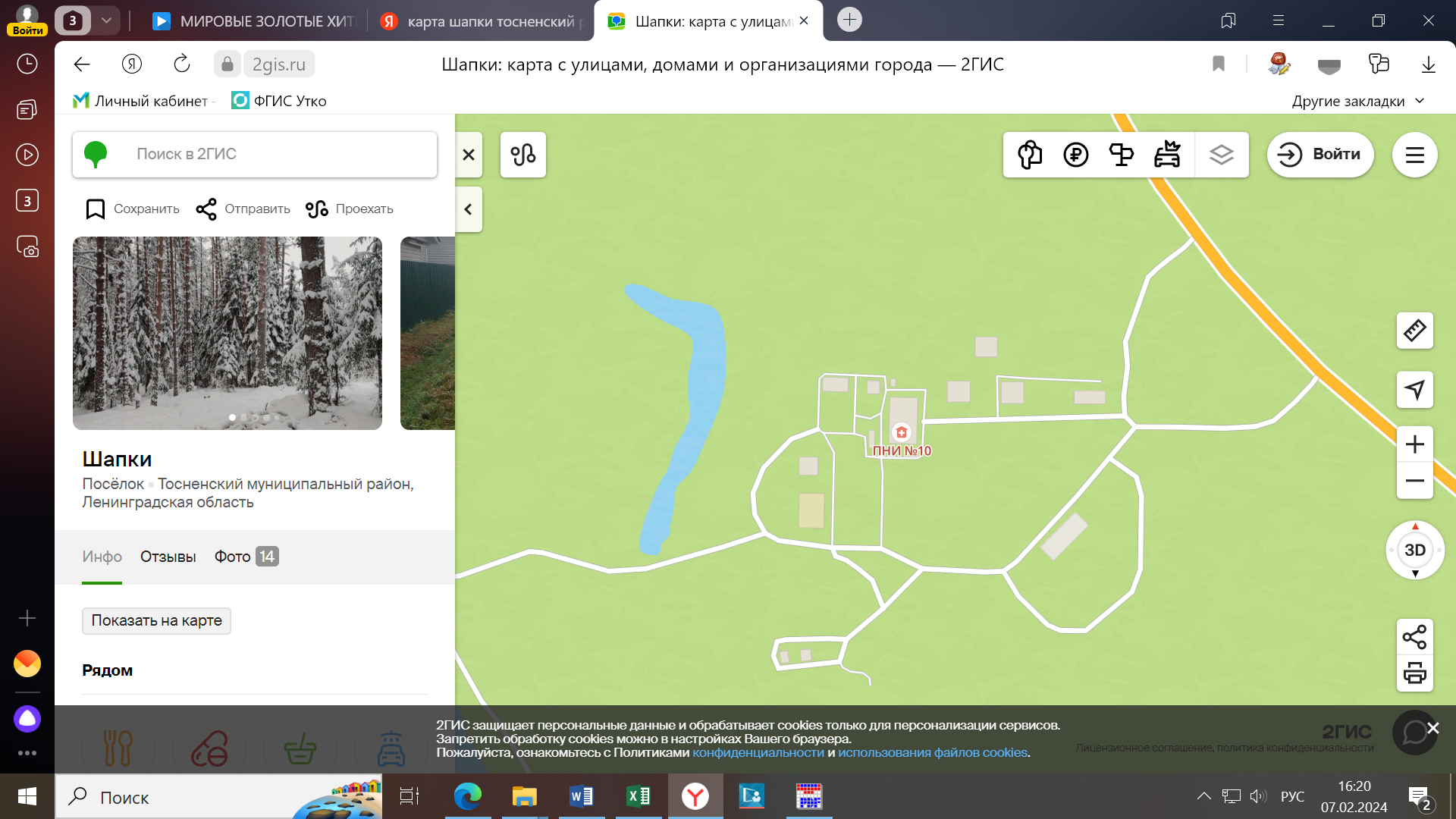 Приложение № 1   к постановлению  администрации Шапкинского сельского   поселения 
от 07.02.2024 № 14Реестр  мест (площадок) накопления твердых коммунальных отходовна территории Шапкинского сельского поселенияПриложение № 1   к постановлению  администрации Шапкинского сельского   поселения 
от 07.02.2024 № 14Реестр  мест (площадок) накопления твердых коммунальных отходовна территории Шапкинского сельского поселенияПриложение № 1   к постановлению  администрации Шапкинского сельского   поселения 
от 07.02.2024 № 14Реестр  мест (площадок) накопления твердых коммунальных отходовна территории Шапкинского сельского поселенияПриложение № 1   к постановлению  администрации Шапкинского сельского   поселения 
от 07.02.2024 № 14Реестр  мест (площадок) накопления твердых коммунальных отходовна территории Шапкинского сельского поселенияПриложение № 1   к постановлению  администрации Шапкинского сельского   поселения 
от 07.02.2024 № 14Реестр  мест (площадок) накопления твердых коммунальных отходовна территории Шапкинского сельского поселенияПриложение № 1   к постановлению  администрации Шапкинского сельского   поселения 
от 07.02.2024 № 14Реестр  мест (площадок) накопления твердых коммунальных отходовна территории Шапкинского сельского поселенияПриложение № 1   к постановлению  администрации Шапкинского сельского   поселения 
от 07.02.2024 № 14Реестр  мест (площадок) накопления твердых коммунальных отходовна территории Шапкинского сельского поселенияПриложение № 1   к постановлению  администрации Шапкинского сельского   поселения 
от 07.02.2024 № 14Реестр  мест (площадок) накопления твердых коммунальных отходовна территории Шапкинского сельского поселенияПриложение № 1   к постановлению  администрации Шапкинского сельского   поселения 
от 07.02.2024 № 14Реестр  мест (площадок) накопления твердых коммунальных отходовна территории Шапкинского сельского поселенияПриложение № 1   к постановлению  администрации Шапкинского сельского   поселения 
от 07.02.2024 № 14Реестр  мест (площадок) накопления твердых коммунальных отходовна территории Шапкинского сельского поселенияПриложение № 1   к постановлению  администрации Шапкинского сельского   поселения 
от 07.02.2024 № 14Реестр  мест (площадок) накопления твердых коммунальных отходовна территории Шапкинского сельского поселенияПриложение № 1   к постановлению  администрации Шапкинского сельского   поселения 
от 07.02.2024 № 14Реестр  мест (площадок) накопления твердых коммунальных отходовна территории Шапкинского сельского поселенияПриложение № 1   к постановлению  администрации Шапкинского сельского   поселения 
от 07.02.2024 № 14Реестр  мест (площадок) накопления твердых коммунальных отходовна территории Шапкинского сельского поселенияПриложение № 1   к постановлению  администрации Шапкинского сельского   поселения 
от 07.02.2024 № 14Реестр  мест (площадок) накопления твердых коммунальных отходовна территории Шапкинского сельского поселенияПриложение № 1   к постановлению  администрации Шапкинского сельского   поселения 
от 07.02.2024 № 14Реестр  мест (площадок) накопления твердых коммунальных отходовна территории Шапкинского сельского поселенияПриложение № 1   к постановлению  администрации Шапкинского сельского   поселения 
от 07.02.2024 № 14Реестр  мест (площадок) накопления твердых коммунальных отходовна территории Шапкинского сельского поселенияПриложение № 1   к постановлению  администрации Шапкинского сельского   поселения 
от 07.02.2024 № 14Реестр  мест (площадок) накопления твердых коммунальных отходовна территории Шапкинского сельского поселенияПриложение № 1   к постановлению  администрации Шапкинского сельского   поселения 
от 07.02.2024 № 14Реестр  мест (площадок) накопления твердых коммунальных отходовна территории Шапкинского сельского поселения№ п/пМестоположениеТехнические характеристикиТехнические характеристикиТехнические характеристикиТехнические характеристикиТехнические характеристикиТехнические характеристикиТехнические характеристикиТехнические характеристикиТехнические характеристикиТехнические характеристикиТехнические характеристикиСобственник площадки накопления ТКОСобственник площадки накопления ТКОСобственник площадки накопления ТКОСобственник площадки накопления ТКОИсточник образования ТКОИсточник образования ТКО№ п/пМестоположениеплощадь (кв.м)ограждениеограждениепокрытие покрытие кол-во контейнеровкол-во контейнеровкол-во планируемых к размещению  контейнеровкол-во планируемых к размещению  контейнеровобъем контейнеров, куб.м.объем контейнеров, куб.м.Собственник площадки накопления ТКОСобственник площадки накопления ТКОСобственник площадки накопления ТКОСобственник площадки накопления ТКОИсточник образования ТКОИсточник образования ТКО№ п/пМестоположениеплощадь (кв.м)ограждениеограждениепокрытие покрытие кол-во контейнеровкол-во контейнеровкол-во планируемых к размещению  контейнеровкол-во планируемых к размещению  контейнеровобъем контейнеров, куб.м.объем контейнеров, куб.м.юридическое лицоиндивидуальный предпринимательиндивидуальный предпринимательфизическое лицоИсточник образования ТКОИсточник образования ТКО26п.Шапки, 03 км к западу от 37 км автодороги Мга-Любань, (ЦСО ПНИ № 10)     48профлистпрофлистбетонная плитабетонная плита22221,11,1ЕГРН 1037825024170 Центр соц реабилитации УСО ПНИ № 10Социальное обслуживаниеСоциальное обслуживание